Силабус дисципліни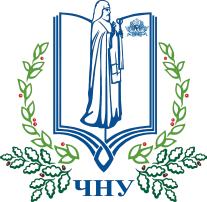 «Гістологічна техніка та діагностика»Силабус дисципліни«Гістологічна техніка та діагностика»Силабус дисципліни«Гістологічна техніка та діагностика»Викладач: Черно Валерій СтепановичПрофесор, д.мед.н., завідувач кафедри анатомії, клінічної анатомії, патоморфології та судової медициниМедичного інституту ЧНУ імені Петра Могили.Обсяг: 3 кредити ECTS (90 год.).Мета дисципліни – ознайомити студентів з основними патогістологічними методиками визначення основних патологічних процесів людського організму.Оригінальність навчальної дисципліни: авторський курс. Зміст дисципліниТема 1. Обладнання гістологічної лабораторії. Гістологічна техніка;Тема 2. Методи та правила отримання гістологічного матеріалу;Тема 3. Клітинна організація та функції клітин та тканин організму людини, методи їх визначення;Тема 4. Патологічні методи досліджень порушень крово-та лімфообігу;Тема 5. Патологічні методи досліджень порушень обміну речовин;Тема 6. Патологічні методи досліджень порушень визачення некрозу;Тема 7. Патологічні методи досліджень порушень визачення запалень;Очікувані результати навчанняВ результаті вивчення дисципліни студенти мають:знати – технічну характеристику та призначення обладнання, що використовується у гістологічній техніці, особливості фінкцій клітинних органел та гісто-хімічні методи їх визначення; основні патогістологічні зміни при патологічних процесах організму людини, та методики їх визначення. вміти – використовувати лабораторне обладнання для виготовлення гістологічних препаратів, самостійно проводити етапи отримання гістологічного матеріалу методами автопсії та біопсії, «читати» мікроскопічне зображення гістологічних препаратів, з подальшим аналізом та клінічним висновком.Обсяг: 3 кредити ECTS (90 год.).Мета дисципліни – ознайомити студентів з основними патогістологічними методиками визначення основних патологічних процесів людського організму.Оригінальність навчальної дисципліни: авторський курс. Зміст дисципліниТема 1. Обладнання гістологічної лабораторії. Гістологічна техніка;Тема 2. Методи та правила отримання гістологічного матеріалу;Тема 3. Клітинна організація та функції клітин та тканин організму людини, методи їх визначення;Тема 4. Патологічні методи досліджень порушень крово-та лімфообігу;Тема 5. Патологічні методи досліджень порушень обміну речовин;Тема 6. Патологічні методи досліджень порушень визачення некрозу;Тема 7. Патологічні методи досліджень порушень визачення запалень;ПререквізитиТеоретичні матеріали представленого силабусу обраної дисципліни базується на знаннях споріднених дисциплін, макро-та мікроанатомії.Критерії оцінювання самостійної роботиДля опанування теоретичних та практичних основ визначених тем представленої вибіркової дисципліни, студенти мають підготувати: презентацію по переліку та технічним характеристикам основного та допоміжного лабораторного  обладнання, що використовується у гістологічній техніці. Враховується 2 основних компоненти виконання СР: 1 ) усна презентація на практичному занятті (40% оцінки); 2) повнота розкриття презентованого  матеріалу, з урахуванням світових досягнень (60% оцінки). Критерії оцінювання контрольної роботиБазується на визначенні залишкових знань після опанованої вибіркової дисципліни за вибором. Вона включає 3 складових: 1)  тестові завдання; 2) Рішення навчальних клінічних задач; 3) Презентація основних патологічних проявів у клітинах та тканинах організму людини при визначених патологічних станах.Пореквізити Студенти мають сформувати практичні навички патогістологічного розуміння процесів перетворення структурної організації клітин та тканин, засвоїти основні макро- та мікроскопічні прояви, основних патологічних процесів в організмі людини. Аналізуючи визначені цитологічні особливості, розуміти наслідки та рівень загрози для організму людини.Критерії оцінювання самостійної роботиДля опанування теоретичних та практичних основ визначених тем представленої вибіркової дисципліни, студенти мають підготувати: презентацію по переліку та технічним характеристикам основного та допоміжного лабораторного  обладнання, що використовується у гістологічній техніці. Враховується 2 основних компоненти виконання СР: 1 ) усна презентація на практичному занятті (40% оцінки); 2) повнота розкриття презентованого  матеріалу, з урахуванням світових досягнень (60% оцінки). Критерії оцінювання контрольної роботиБазується на визначенні залишкових знань після опанованої вибіркової дисципліни за вибором. Вона включає 3 складових: 1)  тестові завдання; 2) Рішення навчальних клінічних задач; 3) Презентація основних патологічних проявів у клітинах та тканинах організму людини при визначених патологічних станах.Семестровий контроль: ЗалікОцінювання:За семестр: 120 балівЗа залік: 80 балівВиди робіт:Самостійна робота (Презентація: «Гістологічна техніка та діагностика») – 40 балів.Підсумкова контрольна робота (тестування) – 40 балів.Опитування на групових заняттях – 40 балів (4х10).Критерії оцінювання самостійної роботиДля опанування теоретичних та практичних основ визначених тем представленої вибіркової дисципліни, студенти мають підготувати: презентацію по переліку та технічним характеристикам основного та допоміжного лабораторного  обладнання, що використовується у гістологічній техніці. Враховується 2 основних компоненти виконання СР: 1 ) усна презентація на практичному занятті (40% оцінки); 2) повнота розкриття презентованого  матеріалу, з урахуванням світових досягнень (60% оцінки). Критерії оцінювання контрольної роботиБазується на визначенні залишкових знань після опанованої вибіркової дисципліни за вибором. Вона включає 3 складових: 1)  тестові завдання; 2) Рішення навчальних клінічних задач; 3) Презентація основних патологічних проявів у клітинах та тканинах організму людини при визначених патологічних станах.Технічне забезпеченняМікроскоп.Гістологічні препарати.Проєкційне мультимедійне обладнання (проєктор, екран, ноутбук/комп’ютер).Доступ до мережі Internet, точка доступу Wi-Fi.Система електронного навчання Moodle 3.9.Критерії оцінювання самостійної роботиДля опанування теоретичних та практичних основ визначених тем представленої вибіркової дисципліни, студенти мають підготувати: презентацію по переліку та технічним характеристикам основного та допоміжного лабораторного  обладнання, що використовується у гістологічній техніці. Враховується 2 основних компоненти виконання СР: 1 ) усна презентація на практичному занятті (40% оцінки); 2) повнота розкриття презентованого  матеріалу, з урахуванням світових досягнень (60% оцінки). Критерії оцінювання контрольної роботиБазується на визначенні залишкових знань після опанованої вибіркової дисципліни за вибором. Вона включає 3 складових: 1)  тестові завдання; 2) Рішення навчальних клінічних задач; 3) Презентація основних патологічних проявів у клітинах та тканинах організму людини при визначених патологічних станах.Політика щодо дедлайнівВиконані роботи презентуються у визначеному графіку навчання, термін – згідно розкладу на певному тижні навчання. Критерії оцінювання самостійної роботиДля опанування теоретичних та практичних основ визначених тем представленої вибіркової дисципліни, студенти мають підготувати: презентацію по переліку та технічним характеристикам основного та допоміжного лабораторного  обладнання, що використовується у гістологічній техніці. Враховується 2 основних компоненти виконання СР: 1 ) усна презентація на практичному занятті (40% оцінки); 2) повнота розкриття презентованого  матеріалу, з урахуванням світових досягнень (60% оцінки). Критерії оцінювання контрольної роботиБазується на визначенні залишкових знань після опанованої вибіркової дисципліни за вибором. Вона включає 3 складових: 1)  тестові завдання; 2) Рішення навчальних клінічних задач; 3) Презентація основних патологічних проявів у клітинах та тканинах організму людини при визначених патологічних станах.Політика щодо академічної доброчесностіПередбачає самостійне виконання передбачених робіт та завдань. Списування під час заліку (в т. ч. із використанням мобільних пристроїв) заборонено. У разі виявлення плагіату або списування роботи не зараховуються.Критерії оцінювання самостійної роботиДля опанування теоретичних та практичних основ визначених тем представленої вибіркової дисципліни, студенти мають підготувати: презентацію по переліку та технічним характеристикам основного та допоміжного лабораторного  обладнання, що використовується у гістологічній техніці. Враховується 2 основних компоненти виконання СР: 1 ) усна презентація на практичному занятті (40% оцінки); 2) повнота розкриття презентованого  матеріалу, з урахуванням світових досягнень (60% оцінки). Критерії оцінювання контрольної роботиБазується на визначенні залишкових знань після опанованої вибіркової дисципліни за вибором. Вона включає 3 складових: 1)  тестові завдання; 2) Рішення навчальних клінічних задач; 3) Презентація основних патологічних проявів у клітинах та тканинах організму людини при визначених патологічних станах.